Российская  Федерация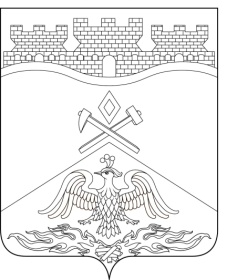 Ростовская  область г о р о д   Ш а х т ы  ГОРОДСКАЯ ДУМА                РЕШЕНИЕ № 42035-го заседания городской Думы города  ШахтыПринято 29 мая 2018 года О внесении изменения в «Правила благоустройства, чистотыи порядка в городе Шахты»В соответствии с пунктом 25 части 1 статьи 16 Федерального закона от 06.10.2003 №131-ФЗ «Об общих принципах организации местного самоуправления в Российской Федерации», на основании протеста прокуратуры города Шахты от 17.03.2018 №7-41-2018 на часть 1 статьи 6 «Правил благоустройства, чистоты и порядка в городе Шахты», городская Дума города ШахтыРЕШИЛА:1. Внести в «Правила благоустройства, чистоты и порядка в городе Шахты», утвержденные решением городской Думы города Шахты от 24.11.2011 №187, следующее изменение: 1) в часть 1 статьи 6 после слов «УК, ЖСК, ТСЖ» слова «на прилегающих территориях» исключить.  2. Настоящее решение вступает в силу со дня его официального опубликования. 3. Контроль за исполнением настоящего решения возложить на заместителя главы Администрации города Шахты В.Б. Петрова и комитет городской Думы по жилищно-коммунальному хозяйству (А.В. Скориков).Разослано: Управлению региональной и муниципальной политики Правительства РО, Администрации города Шахты, прокуратуре, СМИ, дело.Председатель городской Думы – глава города Шахты	29 мая  2018 года	      И. Жукова